Studenti maggiorenni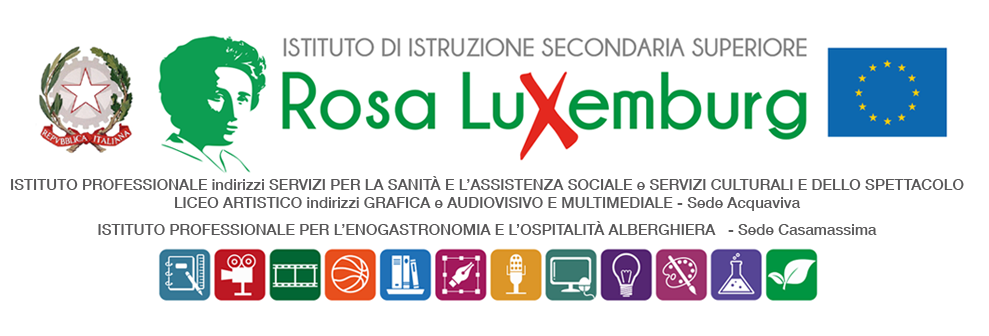 COMUNICAZIONE DELLA FAMIGLIAIl/La sottoscritto/a……………………………………………………………………………………………….Genitore dell’alunno/a……………………………………………………….….. frequentante la classe……………….. dichiara di essere a conoscenza che il/la proprio/a  figlio/a parteciperà il giorno 21/04/2023 alla Visita Guidata presso la  MASSERIA DEL DUCA CRISPIANO (TA) atta alla valorizzazione e conoscenza del territorio e del prodotto tipico strutturata come segue:Dalle 08.10 alle 16.00 circaPartenza ore 08,10 dalla sede Rosa Luxemburg di Casamassima, arrivo previsto in masseria ore 9,30Accoglienza da parte della masseria e visita esterna dell’aziendaDegustazione prodotti in Masseria, a base di friselline con olio extravergine di oliva e 5 tipi diversi di formaggi di nostra produzione tra cui il formaggio Don Carlo annoverato ormai tra i 60 migliori formaggi italiani e vincitore del primo premio all’Italian Cheese Awards 2015, 2017 e 2019 come miglior formaggio semi stagionato italiano.Visita interna dell’azienda e partecipazione a laboratori enogastronomiciLe bioenergie per un futuro sostenibile: biogas visita all’impiantoVisita al bosco delle “Pianelle”, consumazione del pranzo a sacco ℅ l’area pic-nic. A seguire rientro a CasamassimaGli alunni al rientro dalla visita faranno ritorno a casaData……………………. Firma del genitore ………………………………………